Personal information you provide may be used for purposes other than that for which it was originally collected – sec.15.04  (1)(m), Wis. Stats.An Equal Opportunity EmployerAH-TB-100.docx  (rev 08/2017)AH-TB-100.docx  (rev 08/2017)AH-TB-100.docx  (rev 08/2017)AH-TB-100.docx  (rev 08/2017)AH-TB-100.docx  (rev 08/2017)AH-TB-100.docx  (rev 08/2017)AH-TB-100.docx  (rev 08/2017)AH-TB-100.docx  (rev 08/2017)AH-TB-100.docx  (rev 08/2017)OFFICE USE ONLYOFFICE USE ONLYOFFICE USE ONLYOFFICE USE ONLYOFFICE USE ONLY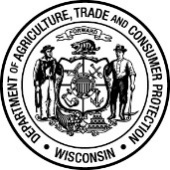 Wisconsin Department of Agriculture, Trade and Consumer ProtectionDivision of Animal HealthLockbox 93178, Milwaukee, WI 53293-0178Phone: (608) 224-4872   Fax (608) 224-4871Wisconsin Department of Agriculture, Trade and Consumer ProtectionDivision of Animal HealthLockbox 93178, Milwaukee, WI 53293-0178Phone: (608) 224-4872   Fax (608) 224-4871Wisconsin Department of Agriculture, Trade and Consumer ProtectionDivision of Animal HealthLockbox 93178, Milwaukee, WI 53293-0178Phone: (608) 224-4872   Fax (608) 224-4871Wisconsin Department of Agriculture, Trade and Consumer ProtectionDivision of Animal HealthLockbox 93178, Milwaukee, WI 53293-0178Phone: (608) 224-4872   Fax (608) 224-4871Wisconsin Department of Agriculture, Trade and Consumer ProtectionDivision of Animal HealthLockbox 93178, Milwaukee, WI 53293-0178Phone: (608) 224-4872   Fax (608) 224-4871Wisconsin Department of Agriculture, Trade and Consumer ProtectionDivision of Animal HealthLockbox 93178, Milwaukee, WI 53293-0178Phone: (608) 224-4872   Fax (608) 224-4871Wisconsin Department of Agriculture, Trade and Consumer ProtectionDivision of Animal HealthLockbox 93178, Milwaukee, WI 53293-0178Phone: (608) 224-4872   Fax (608) 224-4871Wisconsin Department of Agriculture, Trade and Consumer ProtectionDivision of Animal HealthLockbox 93178, Milwaukee, WI 53293-0178Phone: (608) 224-4872   Fax (608) 224-4871Date
ReceivedDate
ReceivedDate
ReceivedWisconsin Department of Agriculture, Trade and Consumer ProtectionDivision of Animal HealthLockbox 93178, Milwaukee, WI 53293-0178Phone: (608) 224-4872   Fax (608) 224-4871Wisconsin Department of Agriculture, Trade and Consumer ProtectionDivision of Animal HealthLockbox 93178, Milwaukee, WI 53293-0178Phone: (608) 224-4872   Fax (608) 224-4871Wisconsin Department of Agriculture, Trade and Consumer ProtectionDivision of Animal HealthLockbox 93178, Milwaukee, WI 53293-0178Phone: (608) 224-4872   Fax (608) 224-4871Wisconsin Department of Agriculture, Trade and Consumer ProtectionDivision of Animal HealthLockbox 93178, Milwaukee, WI 53293-0178Phone: (608) 224-4872   Fax (608) 224-4871Wisconsin Department of Agriculture, Trade and Consumer ProtectionDivision of Animal HealthLockbox 93178, Milwaukee, WI 53293-0178Phone: (608) 224-4872   Fax (608) 224-4871Wisconsin Department of Agriculture, Trade and Consumer ProtectionDivision of Animal HealthLockbox 93178, Milwaukee, WI 53293-0178Phone: (608) 224-4872   Fax (608) 224-4871Wisconsin Department of Agriculture, Trade and Consumer ProtectionDivision of Animal HealthLockbox 93178, Milwaukee, WI 53293-0178Phone: (608) 224-4872   Fax (608) 224-4871Wisconsin Department of Agriculture, Trade and Consumer ProtectionDivision of Animal HealthLockbox 93178, Milwaukee, WI 53293-0178Phone: (608) 224-4872   Fax (608) 224-4871Amount 
ReceivedAmount 
ReceivedAmount 
ReceivedWisconsin Department of Agriculture, Trade and Consumer ProtectionDivision of Animal HealthLockbox 93178, Milwaukee, WI 53293-0178Phone: (608) 224-4872   Fax (608) 224-4871Wisconsin Department of Agriculture, Trade and Consumer ProtectionDivision of Animal HealthLockbox 93178, Milwaukee, WI 53293-0178Phone: (608) 224-4872   Fax (608) 224-4871Wisconsin Department of Agriculture, Trade and Consumer ProtectionDivision of Animal HealthLockbox 93178, Milwaukee, WI 53293-0178Phone: (608) 224-4872   Fax (608) 224-4871Wisconsin Department of Agriculture, Trade and Consumer ProtectionDivision of Animal HealthLockbox 93178, Milwaukee, WI 53293-0178Phone: (608) 224-4872   Fax (608) 224-4871Wisconsin Department of Agriculture, Trade and Consumer ProtectionDivision of Animal HealthLockbox 93178, Milwaukee, WI 53293-0178Phone: (608) 224-4872   Fax (608) 224-4871Wisconsin Department of Agriculture, Trade and Consumer ProtectionDivision of Animal HealthLockbox 93178, Milwaukee, WI 53293-0178Phone: (608) 224-4872   Fax (608) 224-4871Wisconsin Department of Agriculture, Trade and Consumer ProtectionDivision of Animal HealthLockbox 93178, Milwaukee, WI 53293-0178Phone: (608) 224-4872   Fax (608) 224-4871Wisconsin Department of Agriculture, Trade and Consumer ProtectionDivision of Animal HealthLockbox 93178, Milwaukee, WI 53293-0178Phone: (608) 224-4872   Fax (608) 224-4871Check
NumberCheck
NumberCheck
NumberQUALIFIED AND ACCREDITED TUBERCULOSIS-FREE HERD STATUS APPLICATION FOR FARM-RAISED DEERIssued under the provisions of section ATCP 10.49, Wis. Admin. Code and the Tuberculosis Uniform Methods and Rules.QUALIFIED AND ACCREDITED TUBERCULOSIS-FREE HERD STATUS APPLICATION FOR FARM-RAISED DEERIssued under the provisions of section ATCP 10.49, Wis. Admin. Code and the Tuberculosis Uniform Methods and Rules.QUALIFIED AND ACCREDITED TUBERCULOSIS-FREE HERD STATUS APPLICATION FOR FARM-RAISED DEERIssued under the provisions of section ATCP 10.49, Wis. Admin. Code and the Tuberculosis Uniform Methods and Rules.QUALIFIED AND ACCREDITED TUBERCULOSIS-FREE HERD STATUS APPLICATION FOR FARM-RAISED DEERIssued under the provisions of section ATCP 10.49, Wis. Admin. Code and the Tuberculosis Uniform Methods and Rules.QUALIFIED AND ACCREDITED TUBERCULOSIS-FREE HERD STATUS APPLICATION FOR FARM-RAISED DEERIssued under the provisions of section ATCP 10.49, Wis. Admin. Code and the Tuberculosis Uniform Methods and Rules.QUALIFIED AND ACCREDITED TUBERCULOSIS-FREE HERD STATUS APPLICATION FOR FARM-RAISED DEERIssued under the provisions of section ATCP 10.49, Wis. Admin. Code and the Tuberculosis Uniform Methods and Rules.QUALIFIED AND ACCREDITED TUBERCULOSIS-FREE HERD STATUS APPLICATION FOR FARM-RAISED DEERIssued under the provisions of section ATCP 10.49, Wis. Admin. Code and the Tuberculosis Uniform Methods and Rules.QUALIFIED AND ACCREDITED TUBERCULOSIS-FREE HERD STATUS APPLICATION FOR FARM-RAISED DEERIssued under the provisions of section ATCP 10.49, Wis. Admin. Code and the Tuberculosis Uniform Methods and Rules.QUALIFIED AND ACCREDITED TUBERCULOSIS-FREE HERD STATUS APPLICATION FOR FARM-RAISED DEERIssued under the provisions of section ATCP 10.49, Wis. Admin. Code and the Tuberculosis Uniform Methods and Rules.QUALIFIED AND ACCREDITED TUBERCULOSIS-FREE HERD STATUS APPLICATION FOR FARM-RAISED DEERIssued under the provisions of section ATCP 10.49, Wis. Admin. Code and the Tuberculosis Uniform Methods and Rules.QUALIFIED AND ACCREDITED TUBERCULOSIS-FREE HERD STATUS APPLICATION FOR FARM-RAISED DEERIssued under the provisions of section ATCP 10.49, Wis. Admin. Code and the Tuberculosis Uniform Methods and Rules.QUALIFIED AND ACCREDITED TUBERCULOSIS-FREE HERD STATUS APPLICATION FOR FARM-RAISED DEERIssued under the provisions of section ATCP 10.49, Wis. Admin. Code and the Tuberculosis Uniform Methods and Rules.QUALIFIED AND ACCREDITED TUBERCULOSIS-FREE HERD STATUS APPLICATION FOR FARM-RAISED DEERIssued under the provisions of section ATCP 10.49, Wis. Admin. Code and the Tuberculosis Uniform Methods and Rules.QUALIFIED AND ACCREDITED TUBERCULOSIS-FREE HERD STATUS APPLICATION FOR FARM-RAISED DEERIssued under the provisions of section ATCP 10.49, Wis. Admin. Code and the Tuberculosis Uniform Methods and Rules.This application is used to apply for Qualified and Accredited Tuberculosis-Free herd status for farm-raised deer. For Qualified Tuberculosis-free herd status, all captive cervids in the herd, 12 months of age or older, and any animals under 12 months of age that are not natural additions, must be administered one official test for tuberculosis within a seven month period with results indicating no evidence of bovine tuberculosis. The qualified herd status remains in effect for 12 months following the qualifying test. For Accredited Tuberculosis-free herd status, all captive cervids in the herd, 12 months of age or older, and any animals under 12 months of age that are not natural additions, must pass two official tests for tuberculosis conducted at a 9 to 15 month interval with no evidence of bovine tuberculosis. To maintain status as an accredited herd, the herd must test negative to an official tuberculosis test within 33 to 39 months from the anniversary date of the second consecutive test with no evidence of tuberculosis disclosed (that is, the test on which the herd was recognized as accredited or the accrediting test). For herds applying for certified status based on the purchase of farm-raised deer from a certified herd, applicants must apply for status not later than 90 days after the applicant first acquires the farm-raised deer from the certified herd of purchase. If the farm-raised deer are purchased from out of state, submit copies of the most recent tuberculosis tests along with this application. The anniversary date of the purchased herd will be the same as the seller’s.Every application for tuberculosis herd status shall include a nonrefundable fee of $50 for qualified status or $150 for three year accredited status.This application is used to apply for Qualified and Accredited Tuberculosis-Free herd status for farm-raised deer. For Qualified Tuberculosis-free herd status, all captive cervids in the herd, 12 months of age or older, and any animals under 12 months of age that are not natural additions, must be administered one official test for tuberculosis within a seven month period with results indicating no evidence of bovine tuberculosis. The qualified herd status remains in effect for 12 months following the qualifying test. For Accredited Tuberculosis-free herd status, all captive cervids in the herd, 12 months of age or older, and any animals under 12 months of age that are not natural additions, must pass two official tests for tuberculosis conducted at a 9 to 15 month interval with no evidence of bovine tuberculosis. To maintain status as an accredited herd, the herd must test negative to an official tuberculosis test within 33 to 39 months from the anniversary date of the second consecutive test with no evidence of tuberculosis disclosed (that is, the test on which the herd was recognized as accredited or the accrediting test). For herds applying for certified status based on the purchase of farm-raised deer from a certified herd, applicants must apply for status not later than 90 days after the applicant first acquires the farm-raised deer from the certified herd of purchase. If the farm-raised deer are purchased from out of state, submit copies of the most recent tuberculosis tests along with this application. The anniversary date of the purchased herd will be the same as the seller’s.Every application for tuberculosis herd status shall include a nonrefundable fee of $50 for qualified status or $150 for three year accredited status.This application is used to apply for Qualified and Accredited Tuberculosis-Free herd status for farm-raised deer. For Qualified Tuberculosis-free herd status, all captive cervids in the herd, 12 months of age or older, and any animals under 12 months of age that are not natural additions, must be administered one official test for tuberculosis within a seven month period with results indicating no evidence of bovine tuberculosis. The qualified herd status remains in effect for 12 months following the qualifying test. For Accredited Tuberculosis-free herd status, all captive cervids in the herd, 12 months of age or older, and any animals under 12 months of age that are not natural additions, must pass two official tests for tuberculosis conducted at a 9 to 15 month interval with no evidence of bovine tuberculosis. To maintain status as an accredited herd, the herd must test negative to an official tuberculosis test within 33 to 39 months from the anniversary date of the second consecutive test with no evidence of tuberculosis disclosed (that is, the test on which the herd was recognized as accredited or the accrediting test). For herds applying for certified status based on the purchase of farm-raised deer from a certified herd, applicants must apply for status not later than 90 days after the applicant first acquires the farm-raised deer from the certified herd of purchase. If the farm-raised deer are purchased from out of state, submit copies of the most recent tuberculosis tests along with this application. The anniversary date of the purchased herd will be the same as the seller’s.Every application for tuberculosis herd status shall include a nonrefundable fee of $50 for qualified status or $150 for three year accredited status.This application is used to apply for Qualified and Accredited Tuberculosis-Free herd status for farm-raised deer. For Qualified Tuberculosis-free herd status, all captive cervids in the herd, 12 months of age or older, and any animals under 12 months of age that are not natural additions, must be administered one official test for tuberculosis within a seven month period with results indicating no evidence of bovine tuberculosis. The qualified herd status remains in effect for 12 months following the qualifying test. For Accredited Tuberculosis-free herd status, all captive cervids in the herd, 12 months of age or older, and any animals under 12 months of age that are not natural additions, must pass two official tests for tuberculosis conducted at a 9 to 15 month interval with no evidence of bovine tuberculosis. To maintain status as an accredited herd, the herd must test negative to an official tuberculosis test within 33 to 39 months from the anniversary date of the second consecutive test with no evidence of tuberculosis disclosed (that is, the test on which the herd was recognized as accredited or the accrediting test). For herds applying for certified status based on the purchase of farm-raised deer from a certified herd, applicants must apply for status not later than 90 days after the applicant first acquires the farm-raised deer from the certified herd of purchase. If the farm-raised deer are purchased from out of state, submit copies of the most recent tuberculosis tests along with this application. The anniversary date of the purchased herd will be the same as the seller’s.Every application for tuberculosis herd status shall include a nonrefundable fee of $50 for qualified status or $150 for three year accredited status.This application is used to apply for Qualified and Accredited Tuberculosis-Free herd status for farm-raised deer. For Qualified Tuberculosis-free herd status, all captive cervids in the herd, 12 months of age or older, and any animals under 12 months of age that are not natural additions, must be administered one official test for tuberculosis within a seven month period with results indicating no evidence of bovine tuberculosis. The qualified herd status remains in effect for 12 months following the qualifying test. For Accredited Tuberculosis-free herd status, all captive cervids in the herd, 12 months of age or older, and any animals under 12 months of age that are not natural additions, must pass two official tests for tuberculosis conducted at a 9 to 15 month interval with no evidence of bovine tuberculosis. To maintain status as an accredited herd, the herd must test negative to an official tuberculosis test within 33 to 39 months from the anniversary date of the second consecutive test with no evidence of tuberculosis disclosed (that is, the test on which the herd was recognized as accredited or the accrediting test). For herds applying for certified status based on the purchase of farm-raised deer from a certified herd, applicants must apply for status not later than 90 days after the applicant first acquires the farm-raised deer from the certified herd of purchase. If the farm-raised deer are purchased from out of state, submit copies of the most recent tuberculosis tests along with this application. The anniversary date of the purchased herd will be the same as the seller’s.Every application for tuberculosis herd status shall include a nonrefundable fee of $50 for qualified status or $150 for three year accredited status.This application is used to apply for Qualified and Accredited Tuberculosis-Free herd status for farm-raised deer. For Qualified Tuberculosis-free herd status, all captive cervids in the herd, 12 months of age or older, and any animals under 12 months of age that are not natural additions, must be administered one official test for tuberculosis within a seven month period with results indicating no evidence of bovine tuberculosis. The qualified herd status remains in effect for 12 months following the qualifying test. For Accredited Tuberculosis-free herd status, all captive cervids in the herd, 12 months of age or older, and any animals under 12 months of age that are not natural additions, must pass two official tests for tuberculosis conducted at a 9 to 15 month interval with no evidence of bovine tuberculosis. To maintain status as an accredited herd, the herd must test negative to an official tuberculosis test within 33 to 39 months from the anniversary date of the second consecutive test with no evidence of tuberculosis disclosed (that is, the test on which the herd was recognized as accredited or the accrediting test). For herds applying for certified status based on the purchase of farm-raised deer from a certified herd, applicants must apply for status not later than 90 days after the applicant first acquires the farm-raised deer from the certified herd of purchase. If the farm-raised deer are purchased from out of state, submit copies of the most recent tuberculosis tests along with this application. The anniversary date of the purchased herd will be the same as the seller’s.Every application for tuberculosis herd status shall include a nonrefundable fee of $50 for qualified status or $150 for three year accredited status.This application is used to apply for Qualified and Accredited Tuberculosis-Free herd status for farm-raised deer. For Qualified Tuberculosis-free herd status, all captive cervids in the herd, 12 months of age or older, and any animals under 12 months of age that are not natural additions, must be administered one official test for tuberculosis within a seven month period with results indicating no evidence of bovine tuberculosis. The qualified herd status remains in effect for 12 months following the qualifying test. For Accredited Tuberculosis-free herd status, all captive cervids in the herd, 12 months of age or older, and any animals under 12 months of age that are not natural additions, must pass two official tests for tuberculosis conducted at a 9 to 15 month interval with no evidence of bovine tuberculosis. To maintain status as an accredited herd, the herd must test negative to an official tuberculosis test within 33 to 39 months from the anniversary date of the second consecutive test with no evidence of tuberculosis disclosed (that is, the test on which the herd was recognized as accredited or the accrediting test). For herds applying for certified status based on the purchase of farm-raised deer from a certified herd, applicants must apply for status not later than 90 days after the applicant first acquires the farm-raised deer from the certified herd of purchase. If the farm-raised deer are purchased from out of state, submit copies of the most recent tuberculosis tests along with this application. The anniversary date of the purchased herd will be the same as the seller’s.Every application for tuberculosis herd status shall include a nonrefundable fee of $50 for qualified status or $150 for three year accredited status.This application is used to apply for Qualified and Accredited Tuberculosis-Free herd status for farm-raised deer. For Qualified Tuberculosis-free herd status, all captive cervids in the herd, 12 months of age or older, and any animals under 12 months of age that are not natural additions, must be administered one official test for tuberculosis within a seven month period with results indicating no evidence of bovine tuberculosis. The qualified herd status remains in effect for 12 months following the qualifying test. For Accredited Tuberculosis-free herd status, all captive cervids in the herd, 12 months of age or older, and any animals under 12 months of age that are not natural additions, must pass two official tests for tuberculosis conducted at a 9 to 15 month interval with no evidence of bovine tuberculosis. To maintain status as an accredited herd, the herd must test negative to an official tuberculosis test within 33 to 39 months from the anniversary date of the second consecutive test with no evidence of tuberculosis disclosed (that is, the test on which the herd was recognized as accredited or the accrediting test). For herds applying for certified status based on the purchase of farm-raised deer from a certified herd, applicants must apply for status not later than 90 days after the applicant first acquires the farm-raised deer from the certified herd of purchase. If the farm-raised deer are purchased from out of state, submit copies of the most recent tuberculosis tests along with this application. The anniversary date of the purchased herd will be the same as the seller’s.Every application for tuberculosis herd status shall include a nonrefundable fee of $50 for qualified status or $150 for three year accredited status.This application is used to apply for Qualified and Accredited Tuberculosis-Free herd status for farm-raised deer. For Qualified Tuberculosis-free herd status, all captive cervids in the herd, 12 months of age or older, and any animals under 12 months of age that are not natural additions, must be administered one official test for tuberculosis within a seven month period with results indicating no evidence of bovine tuberculosis. The qualified herd status remains in effect for 12 months following the qualifying test. For Accredited Tuberculosis-free herd status, all captive cervids in the herd, 12 months of age or older, and any animals under 12 months of age that are not natural additions, must pass two official tests for tuberculosis conducted at a 9 to 15 month interval with no evidence of bovine tuberculosis. To maintain status as an accredited herd, the herd must test negative to an official tuberculosis test within 33 to 39 months from the anniversary date of the second consecutive test with no evidence of tuberculosis disclosed (that is, the test on which the herd was recognized as accredited or the accrediting test). For herds applying for certified status based on the purchase of farm-raised deer from a certified herd, applicants must apply for status not later than 90 days after the applicant first acquires the farm-raised deer from the certified herd of purchase. If the farm-raised deer are purchased from out of state, submit copies of the most recent tuberculosis tests along with this application. The anniversary date of the purchased herd will be the same as the seller’s.Every application for tuberculosis herd status shall include a nonrefundable fee of $50 for qualified status or $150 for three year accredited status.This application is used to apply for Qualified and Accredited Tuberculosis-Free herd status for farm-raised deer. For Qualified Tuberculosis-free herd status, all captive cervids in the herd, 12 months of age or older, and any animals under 12 months of age that are not natural additions, must be administered one official test for tuberculosis within a seven month period with results indicating no evidence of bovine tuberculosis. The qualified herd status remains in effect for 12 months following the qualifying test. For Accredited Tuberculosis-free herd status, all captive cervids in the herd, 12 months of age or older, and any animals under 12 months of age that are not natural additions, must pass two official tests for tuberculosis conducted at a 9 to 15 month interval with no evidence of bovine tuberculosis. To maintain status as an accredited herd, the herd must test negative to an official tuberculosis test within 33 to 39 months from the anniversary date of the second consecutive test with no evidence of tuberculosis disclosed (that is, the test on which the herd was recognized as accredited or the accrediting test). For herds applying for certified status based on the purchase of farm-raised deer from a certified herd, applicants must apply for status not later than 90 days after the applicant first acquires the farm-raised deer from the certified herd of purchase. If the farm-raised deer are purchased from out of state, submit copies of the most recent tuberculosis tests along with this application. The anniversary date of the purchased herd will be the same as the seller’s.Every application for tuberculosis herd status shall include a nonrefundable fee of $50 for qualified status or $150 for three year accredited status.This application is used to apply for Qualified and Accredited Tuberculosis-Free herd status for farm-raised deer. For Qualified Tuberculosis-free herd status, all captive cervids in the herd, 12 months of age or older, and any animals under 12 months of age that are not natural additions, must be administered one official test for tuberculosis within a seven month period with results indicating no evidence of bovine tuberculosis. The qualified herd status remains in effect for 12 months following the qualifying test. For Accredited Tuberculosis-free herd status, all captive cervids in the herd, 12 months of age or older, and any animals under 12 months of age that are not natural additions, must pass two official tests for tuberculosis conducted at a 9 to 15 month interval with no evidence of bovine tuberculosis. To maintain status as an accredited herd, the herd must test negative to an official tuberculosis test within 33 to 39 months from the anniversary date of the second consecutive test with no evidence of tuberculosis disclosed (that is, the test on which the herd was recognized as accredited or the accrediting test). For herds applying for certified status based on the purchase of farm-raised deer from a certified herd, applicants must apply for status not later than 90 days after the applicant first acquires the farm-raised deer from the certified herd of purchase. If the farm-raised deer are purchased from out of state, submit copies of the most recent tuberculosis tests along with this application. The anniversary date of the purchased herd will be the same as the seller’s.Every application for tuberculosis herd status shall include a nonrefundable fee of $50 for qualified status or $150 for three year accredited status.This application is used to apply for Qualified and Accredited Tuberculosis-Free herd status for farm-raised deer. For Qualified Tuberculosis-free herd status, all captive cervids in the herd, 12 months of age or older, and any animals under 12 months of age that are not natural additions, must be administered one official test for tuberculosis within a seven month period with results indicating no evidence of bovine tuberculosis. The qualified herd status remains in effect for 12 months following the qualifying test. For Accredited Tuberculosis-free herd status, all captive cervids in the herd, 12 months of age or older, and any animals under 12 months of age that are not natural additions, must pass two official tests for tuberculosis conducted at a 9 to 15 month interval with no evidence of bovine tuberculosis. To maintain status as an accredited herd, the herd must test negative to an official tuberculosis test within 33 to 39 months from the anniversary date of the second consecutive test with no evidence of tuberculosis disclosed (that is, the test on which the herd was recognized as accredited or the accrediting test). For herds applying for certified status based on the purchase of farm-raised deer from a certified herd, applicants must apply for status not later than 90 days after the applicant first acquires the farm-raised deer from the certified herd of purchase. If the farm-raised deer are purchased from out of state, submit copies of the most recent tuberculosis tests along with this application. The anniversary date of the purchased herd will be the same as the seller’s.Every application for tuberculosis herd status shall include a nonrefundable fee of $50 for qualified status or $150 for three year accredited status.This application is used to apply for Qualified and Accredited Tuberculosis-Free herd status for farm-raised deer. For Qualified Tuberculosis-free herd status, all captive cervids in the herd, 12 months of age or older, and any animals under 12 months of age that are not natural additions, must be administered one official test for tuberculosis within a seven month period with results indicating no evidence of bovine tuberculosis. The qualified herd status remains in effect for 12 months following the qualifying test. For Accredited Tuberculosis-free herd status, all captive cervids in the herd, 12 months of age or older, and any animals under 12 months of age that are not natural additions, must pass two official tests for tuberculosis conducted at a 9 to 15 month interval with no evidence of bovine tuberculosis. To maintain status as an accredited herd, the herd must test negative to an official tuberculosis test within 33 to 39 months from the anniversary date of the second consecutive test with no evidence of tuberculosis disclosed (that is, the test on which the herd was recognized as accredited or the accrediting test). For herds applying for certified status based on the purchase of farm-raised deer from a certified herd, applicants must apply for status not later than 90 days after the applicant first acquires the farm-raised deer from the certified herd of purchase. If the farm-raised deer are purchased from out of state, submit copies of the most recent tuberculosis tests along with this application. The anniversary date of the purchased herd will be the same as the seller’s.Every application for tuberculosis herd status shall include a nonrefundable fee of $50 for qualified status or $150 for three year accredited status.This application is used to apply for Qualified and Accredited Tuberculosis-Free herd status for farm-raised deer. For Qualified Tuberculosis-free herd status, all captive cervids in the herd, 12 months of age or older, and any animals under 12 months of age that are not natural additions, must be administered one official test for tuberculosis within a seven month period with results indicating no evidence of bovine tuberculosis. The qualified herd status remains in effect for 12 months following the qualifying test. For Accredited Tuberculosis-free herd status, all captive cervids in the herd, 12 months of age or older, and any animals under 12 months of age that are not natural additions, must pass two official tests for tuberculosis conducted at a 9 to 15 month interval with no evidence of bovine tuberculosis. To maintain status as an accredited herd, the herd must test negative to an official tuberculosis test within 33 to 39 months from the anniversary date of the second consecutive test with no evidence of tuberculosis disclosed (that is, the test on which the herd was recognized as accredited or the accrediting test). For herds applying for certified status based on the purchase of farm-raised deer from a certified herd, applicants must apply for status not later than 90 days after the applicant first acquires the farm-raised deer from the certified herd of purchase. If the farm-raised deer are purchased from out of state, submit copies of the most recent tuberculosis tests along with this application. The anniversary date of the purchased herd will be the same as the seller’s.Every application for tuberculosis herd status shall include a nonrefundable fee of $50 for qualified status or $150 for three year accredited status.OWNER INFORMATIONOWNER INFORMATIONOWNER INFORMATIONOWNER INFORMATIONOWNER INFORMATIONOWNER INFORMATIONOWNER INFORMATIONOWNER INFORMATIONOWNER INFORMATIONOWNER INFORMATIONOWNER INFORMATIONOWNER INFORMATIONOWNER INFORMATIONOWNER INFORMATIONOWNER INFORMATIONNAME OF LEGAL ENTITY OR PERSON THAT OWNS HERDNAME OF LEGAL ENTITY OR PERSON THAT OWNS HERDNAME OF LEGAL ENTITY OR PERSON THAT OWNS HERDNAME OF LEGAL ENTITY OR PERSON THAT OWNS HERDNAME OF LEGAL ENTITY OR PERSON THAT OWNS HERDBUSINESS NAME (if different)BUSINESS NAME (if different)BUSINESS NAME (if different)BUSINESS NAME (if different)BUSINESS NAME (if different)BUSINESS NAME (if different)BUSINESS NAME (if different)BUSINESS NAME (if different)BUSINESS NAME (if different)BUSINESS NAME (if different)FIRST NAME OF CONTACT PERSONFIRST NAME OF CONTACT PERSONFIRST NAME OF CONTACT PERSONFIRST NAME OF CONTACT PERSONLAST NAME OF CONTACT PERSONLAST NAME OF CONTACT PERSONLAST NAME OF CONTACT PERSONLAST NAME OF CONTACT PERSONLAST NAME OF CONTACT PERSONLAST NAME OF CONTACT PERSONPHONE NUMBER: (       )          -     PHONE NUMBER: (       )          -     PHONE NUMBER: (       )          -     PHONE NUMBER: (       )          -     PHONE NUMBER: (       )          -     MAILING ADDRESS STREETMAILING ADDRESS STREETMAILING ADDRESS STREETMAILING ADDRESS STREETMAILING ADDRESS STREETMAILING ADDRESS STREETCITYCITYCITYCITYCITYSTATESTATEZIPZIPHERD INFORMATIONHERD INFORMATIONHERD INFORMATIONHERD INFORMATIONHERD INFORMATIONHERD INFORMATIONHERD INFORMATIONHERD INFORMATIONHERD INFORMATIONHERD INFORMATIONHERD INFORMATIONHERD INFORMATIONHERD INFORMATIONHERD INFORMATIONHERD INFORMATIONADDRESS (if different than above)ADDRESS (if different than above)ADDRESS (if different than above)ADDRESS (if different than above)ADDRESS (if different than above)ADDRESS (if different than above)CITYCITYCITYCITYCITYSTATESTATEZIPZIPCOUNTYCOUNTYCOUNTYLIVESTOCK PREMISES CODELIVESTOCK PREMISES CODELIVESTOCK PREMISES CODELIVESTOCK PREMISES CODELIVESTOCK PREMISES CODEFARM RAISED DEER REGISTRATION NUMBERFARM RAISED DEER REGISTRATION NUMBERFARM RAISED DEER REGISTRATION NUMBERFARM RAISED DEER REGISTRATION NUMBERFARM RAISED DEER REGISTRATION NUMBERFARM RAISED DEER REGISTRATION NUMBERFARM RAISED DEER REGISTRATION NUMBERLIST ALL ANIMAL SPECIES LOCATED ON PREMISESLIST ALL ANIMAL SPECIES LOCATED ON PREMISESLIST ALL ANIMAL SPECIES LOCATED ON PREMISESLIST ALL ANIMAL SPECIES LOCATED ON PREMISESLIST ALL ANIMAL SPECIES LOCATED ON PREMISESLIST ALL ANIMAL SPECIES LOCATED ON PREMISESLIST ALL ANIMAL SPECIES LOCATED ON PREMISESLIST ALL ANIMAL SPECIES LOCATED ON PREMISESLIST ALL ANIMAL SPECIES LOCATED ON PREMISESLIST ALL ANIMAL SPECIES LOCATED ON PREMISESLIST ALL ANIMAL SPECIES LOCATED ON PREMISESLIST ALL ANIMAL SPECIES LOCATED ON PREMISESLIST ALL ANIMAL SPECIES LOCATED ON PREMISESLIST ALL ANIMAL SPECIES LOCATED ON PREMISESLIST ALL ANIMAL SPECIES LOCATED ON PREMISESQUALIFYING METHODQUALIFYING METHODQUALIFYING METHODQUALIFYING METHODQUALIFYING METHODQUALIFYING METHODQUALIFYING METHODQUALIFYING METHODQUALIFYING METHODQUALIFYING METHODQUALIFYING METHODQUALIFYING METHODQUALIFYING METHODQUALIFYING METHODQUALIFYING METHOD Initial whole herd test for Qualified status   Initial whole herd test for Qualified status   Initial whole herd test for Qualified status   Initial whole herd test for Qualified status   Initial whole herd test for Qualified status   Initial whole herd test for Qualified status   Initial whole herd test for Qualified status   2nd Whole herd test for 1st Accredited status 2nd Whole herd test for 1st Accredited status 2nd Whole herd test for 1st Accredited status 2nd Whole herd test for 1st Accredited status 2nd Whole herd test for 1st Accredited status 2nd Whole herd test for 1st Accredited status 2nd Whole herd test for 1st Accredited status 2nd Whole herd test for 1st Accredited statusWhole Herd Retest for Accredited Status    Current Accred. TB-Free Herd #           Whole Herd Retest for Accredited Status    Current Accred. TB-Free Herd #           Whole Herd Retest for Accredited Status    Current Accred. TB-Free Herd #           Whole Herd Retest for Accredited Status    Current Accred. TB-Free Herd #           Whole Herd Retest for Accredited Status    Current Accred. TB-Free Herd #           Whole Herd Retest for Accredited Status    Current Accred. TB-Free Herd #           Whole Herd Retest for Accredited Status    Current Accred. TB-Free Herd #            Purchased animals from an Accredited Tuberculosis-Free herd Purchased animals from an Accredited Tuberculosis-Free herd Purchased animals from an Accredited Tuberculosis-Free herd Purchased animals from an Accredited Tuberculosis-Free herd Purchased animals from an Accredited Tuberculosis-Free herd Purchased animals from an Accredited Tuberculosis-Free herd Purchased animals from an Accredited Tuberculosis-Free herd Purchased animals from an Accredited Tuberculosis-Free herdIf herd is a purchased herd, provide seller’s name and address:  If herd is a purchased herd, provide seller’s name and address:  If herd is a purchased herd, provide seller’s name and address:  If herd is a purchased herd, provide seller’s name and address:  If herd is a purchased herd, provide seller’s name and address:  If herd is a purchased herd, provide seller’s name and address:  If herd is a purchased herd, provide seller’s name and address:  If herd is a purchased herd, provide seller’s name and address:  If herd is a purchased herd, provide seller’s name and address:  If herd is a purchased herd, provide seller’s name and address:  If herd is a purchased herd, provide seller’s name and address:  If herd is a purchased herd, provide seller’s name and address:  If herd is a purchased herd, provide seller’s name and address:  If herd is a purchased herd, provide seller’s name and address:  If herd is a purchased herd, provide seller’s name and address:  SELLER’S NAMESELLER’S NAMEMAILING ADDRESS STREETMAILING ADDRESS STREETMAILING ADDRESS STREETMAILING ADDRESS STREETCITYCITYCITYCITYCITYSTATESTATEZIPZIPVETERINARY INFORMATIONVETERINARY INFORMATIONVETERINARY INFORMATIONVETERINARY INFORMATIONVETERINARY INFORMATIONVETERINARY INFORMATIONVETERINARY INFORMATIONVETERINARY INFORMATIONVETERINARY INFORMATIONVETERINARY INFORMATIONVETERINARY INFORMATIONVETERINARY INFORMATIONVETERINARY INFORMATIONVETERINARY INFORMATIONVETERINARY INFORMATIONHERD VETERINARIAN’S NAMEHERD VETERINARIAN’S NAMEHERD VETERINARIAN’S NAMEHERD VETERINARIAN’S NAMEHERD VETERINARIAN’S NAMEHERD VETERINARY CLINIC’S NAMEHERD VETERINARY CLINIC’S NAMEHERD VETERINARY CLINIC’S NAMEHERD VETERINARY CLINIC’S NAMEHERD VETERINARY CLINIC’S NAMEHERD VETERINARY CLINIC’S NAMEHERD VETERINARY CLINIC’S NAMEHERD VETERINARY CLINIC’S NAMEHERD VETERINARY CLINIC’S NAMEHERD VETERINARY CLINIC’S NAMEADDRESS OF VETERINARY CLINICADDRESS OF VETERINARY CLINICADDRESS OF VETERINARY CLINICADDRESS OF VETERINARY CLINICADDRESS OF VETERINARY CLINICADDRESS OF VETERINARY CLINICCITYCITYCITYCITYCITYSTATESTATEZIPZIPVETERINARIAN PHONE NUMBER(        )           -     VETERINARIAN PHONE NUMBER(        )           -     VETERINARIAN PHONE NUMBER(        )           -     VETERINARIAN PHONE NUMBER(        )           -     VETERINARIAN PHONE NUMBER(        )           -     VETERINARY CLINIC PHONE NUMBER (if different)(        )         -     VETERINARY CLINIC PHONE NUMBER (if different)(        )         -     VETERINARY CLINIC PHONE NUMBER (if different)(        )         -     VETERINARY CLINIC PHONE NUMBER (if different)(        )         -     VETERINARY CLINIC PHONE NUMBER (if different)(        )         -     VETERINARY CLINIC PHONE NUMBER (if different)(        )         -     VETERINARY CLINIC PHONE NUMBER (if different)(        )         -     VETERINARY CLINIC PHONE NUMBER (if different)(        )         -     VETERINARY CLINIC PHONE NUMBER (if different)(        )         -     VETERINARY CLINIC PHONE NUMBER (if different)(        )         -     FEEFEEFEEQualified Status   $50.00 FeeAccredited Status    $150 Fee for three year certificationAccredited Status    $150 Fee for three year certificationA copy of the whole herd Tuberculosis test results must accompany this application.Please include with your application a check for applicable fee payable to:  WDATCP – Division of Animal Health Mail to Lockbox 93178, MILWAUKEE, WI 53293-0178A copy of the whole herd Tuberculosis test results must accompany this application.Please include with your application a check for applicable fee payable to:  WDATCP – Division of Animal Health Mail to Lockbox 93178, MILWAUKEE, WI 53293-0178A copy of the whole herd Tuberculosis test results must accompany this application.Please include with your application a check for applicable fee payable to:  WDATCP – Division of Animal Health Mail to Lockbox 93178, MILWAUKEE, WI 53293-0178Applicant Certification and Signature   I certify that the above information is true, correct and complete, including all required attachments.  I hereby agree to comply with all applicable requirements under the Tuberculosis Uniform Methods and RulesApplicant Certification and Signature   I certify that the above information is true, correct and complete, including all required attachments.  I hereby agree to comply with all applicable requirements under the Tuberculosis Uniform Methods and RulesApplicant Certification and Signature   I certify that the above information is true, correct and complete, including all required attachments.  I hereby agree to comply with all applicable requirements under the Tuberculosis Uniform Methods and RulesSIGNATURE OF APPLICANTSIGNATURE OF APPLICANTDATE OF APPLICATION